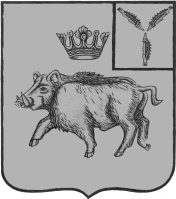 СОВЕТ ЦАРЕВЩИНСКОГО  МУНИЦИПАЛЬНОГО ОБРАЗОВАНИЯ БАЛТАЙСКОГО МУНИЦИПАЛЬНОГО РАЙОНАСАРАТОВСКОЙ ОБЛАСТИСемьдесят пятое  заседание Совета четвертого созываРЕШЕНИЕот  22.05.2023  №  340с. ЦаревщинаОб отмене решения Совета Царевщинского                                                           муниципального образования  от 10.02.2022  № 257                                                                               «О приостановлении действия отдельных положений                                                        решения Совета Царевщинского муниципального образования                                        от  01.04.2020 № 123  «Об утверждении Положения об оплате труда                                                                        главы Царевщинского муниципального образования                                            Балтайского муниципального района, Саратовской области, осуществляющего свои полномочия на постоянной основе»Руководствуясь статьей 22 Устава Царевщинского муниципального образования Балтайского муниципального района Саратовской области, Совет Царевщинского муниципального образования РЕШИЛ:1.Отменить решение Совета Царевщинского муниципального образования                № 257 от 10.02.2022  «О приостановлении действия отдельных положений решения Совета Царевщинского муниципального образования от  01.04.2020                        № 123  «Об утверждении Положения об оплате труда главы Царевщинского муниципального образования Балтайского муниципального района, Саратовской области, осуществляющего свои полномочия на постоянной основе».2. Настоящее решение вступает в силу со дня его обнародования.  3.Контроль за исполнением настоящего решения возложить на постоянную комиссию Совета Царевщинского муниципального образования по вопросам местного самоуправления. Глава  Царевщинского                                                                                                           муниципального образования				                Д.В.Морозов